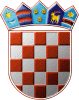         REPUBLIKA HRVATSKAOSJEČKO-BARANJSKA ŽUPANIJA
KLASA: 601-02/22-04/01URBROJ: 2158-109-01-22-01Ernestinovo, 5. siječnja 2022. g. ČLANOVIMA ODGOJITELJSKOG VIJEĆA	   PREDMET: 4. sjednica Odgojiteljskog vijeća  - p o z i v – 	Sazivam 4. sjednicu Odgojiteljskog vijeća Dječjeg vrtića ''Ogledalce''  koja će se održati 12. siječnja  2022.god. (srijeda) u 16,30 sati. Sjednica će se održati u prostorijama Dječjeg vrtića ''Ogledalce'', Školska 4, 31215 Ernestinovo.Predlažem sljedećiDNEVNI RED:Pozdrav i uvodna riječOsvrt pedagoga na ostvarivanje pripravničkog stažaUsvajanje programa stažiranja za pripravnicu Iris MarkovićOdgojno – obrazovni rad vrtićaProjekt – produženi boravak u vrtiću te zapošljavanje stručnih suradnikaUređenje zajedničkih prostorija vrtićaRaznoRavnateljica    Monika Miškić, v.r.  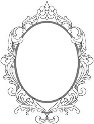 DJEČJI VRTIĆ OGLEDALCEERNESTINOVO